CÓDIGO QRORACIONES SUBORDINADAS ADJETIVAS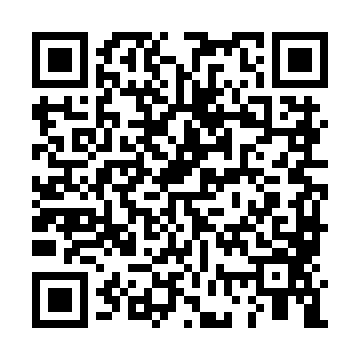 